             ЙЫШЁНУ                                                                  РЕШЕНИЕ     22.02.2023 № _09-21__                                                                      22.02.2023 № _09-21__       К\ке= поселок.                                                                      поселок Кугеси                                                                         В соответствии с Федеральным законом от 06.10.2003 № 131-ФЗ «Об общих принципах организации местного самоуправления в Российской Федерации», Решением Собрания депутатов Чебоксарского муниципального округа Чувашской Республики от 08.12.2022 № 05-20 «Об утверждении структуры администрации Чебоксарского муниципального округа Чувашской Республики», Собрание депутатов Чебоксарского муниципального округа Чувашской Республики р е ш и л о:Внести в решение Собрания депутатов Чебоксарского района Чувашской Республики от 08.12.2022 г. № 05-21 «Об учреждении Управления благоустройства и развития территорий администрации Чебоксарского муниципального округа Чувашской Республики и утверждения Положения об Управлении благоустройства и развития территорий администрации Чебоксарского муниципального округа Чувашской Республики» следующее изменение:в пункте 1.4. Положения об Управлении благоустройства и развития территорий администрации Чебоксарского муниципального округа Чувашской Республики, утвержденном указанным решением слова «общественной инфраструктуры» заменить словами «благоустройства».2. Настоящее решение вступает в силу со дня его официального опубликования. Председатель Собрания депутатовЧебоксарского муниципальногоокруга Чувашской Республики                                                                 В.И. МихайловГлава Чебоксарского муниципального округа Чувашской Республики                                                                      Н.Е. Хорасёв Чёваш Республикин Шупашкар муниципалитет округ.н депутач.сен Пухёв.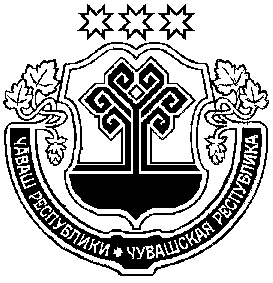 Собрание депутатовЧебоксарского муниципального округаЧувашской РеспубликиО внесении изменений в решение Собрания депутатов Чебоксарского муниципального округа Чувашской Республики от 08.12.2022 № 05-21 «Об учреждении Управления благоустройства и развития территорий администрации Чебоксарского муниципального округа Чувашской Республики и утверждения Положения об Управлении благоустройства и развития территорий администрации Чебоксарского муниципального округа Чувашской Республики»